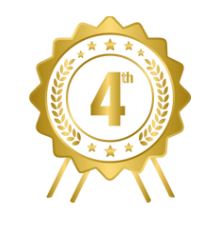 Laurel HowardVirgil Grissom High School“Passing Down”Artist StatementMy poem, Passing Down, is about the people who gave me hope for another fun, successful year in band. The first part is about a senior who became my close friend and gave me hope and self-confidence last year. The second part describes my fear that the band experience would lose its excitement and threat I would not be “good enough” to replace her as section leader when she graduated, followed by the renewed hope, pride, and gratitude I felt after getting to know the new members of my section this year.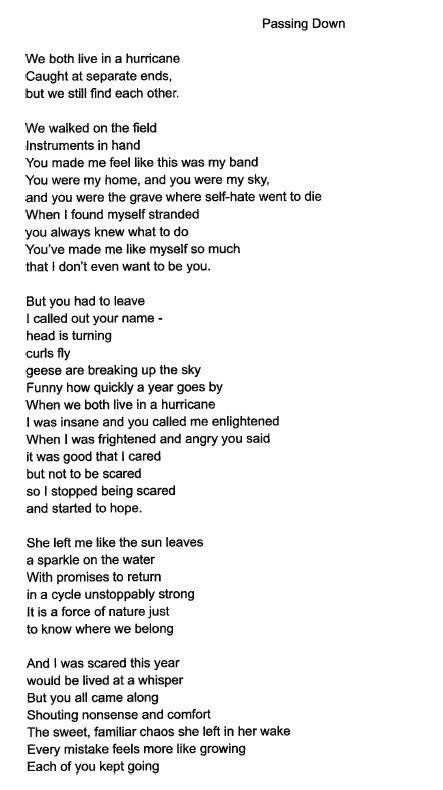 